KLASA:	112-03/23-01/71URBROJ:	514-08-03-03-02/01-24-09Zagreb, 23. siječnja 2024.POZIV NA RAZGOVOR (INTERVJU) KANDIDATIMA PRIJAVLJENIM NA OGLAS ZA PRIJAM U DRŽAVNU SLUŽBURazgovor (intervju) s kandidatima u postupku oglasa KLASA: 112-03/23-01/71 objavljenog na web stranici Ministarstva pravosuđa i uprave i stranicama Hrvatskog zavoda za zapošljavanje dana 27. prosinca 2023. godine za prijam u državnu službu na određeno vrijeme radi zamjene do povratka duže vrijeme odsutne službenice za radno mjesto: UPRAVA ZA ZATVORSKI SUSTAV I PROBACIJUZATVOR U SPLITUODJEL FINANCIJSKO-KNJIGOVODSTVENIH POSLOVA– voditelj Odjela – 1 izvršitelj - radi zamjene do povratka duže odsutne državne službeniceodržat će se u Zatvoru u Splitu, na adresi Dračevac 2c, Split, dana 30. siječnja 2024. godine (utorak) s početkom u 10,00 sati.Razgovoru (intervjuu) mogu pristupiti svi kandidati koji su dostavili pravovremenu i urednu prijavu i koji ispunjavaju formalne uvjete iz oglasa, a ne mogu pristupiti osobe koje su dobile obavijest da se ne smatraju kandidatima prijavljenim na oglas.Kandidati su dužni na razgovor (intervju) ponijeti javnu ispravu kojom dokazuju identitet (osobna iskaznica, putovnica). Kandidati koji ne mogu dokazati identitet neće moći pristupiti razgovoru. Kandidat koji ne pristupi razgovoru u zakazanom terminu smatra se da je odustao od prijave.Postupak razgovora provodi Komisija za provedbu Oglasa za prijam u državnu službu na određeno vrijeme. Komisija u razgovoru s kandidatima utvrđuje znanja, sposobnosti i vještine, interese i motivaciju kandidata za rad u državnoj službi, stečeno radno iskustvo te rezultate ostvarene u dosadašnjem radu.								Komisija za provedbu Oglasa 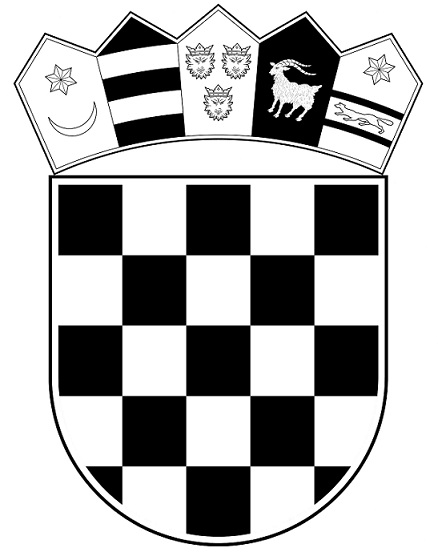 REPUBLIKA HRVATSKAMINISTARSTVO PRAVOSUĐA I UPRAVEKomisija za provedbu oglasa